TERMO DE CONSENTIMENTO LIVRE E ESCLARECIDO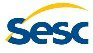 Perfil Nacional do Estado Nutricional dos Alunos da Rede de Ensino de Educação Infantil e Fundamental do SescPesquisadores Responsáveis: Lilian Gullo de Almeida e Ana Lúcia Vieira Coordenação de Saúde – DR/AP: Maria de Nazaré Leitão da Conceição Instituição: Serviço Social do Comércio - Departamento Nacional Telefones para contato: (21) 2136-5284 ou 2136.5038Nome do Aluno:  		 Idade: 	anosConvidamos o(a) Senhor (a) para participar da pesquisa “Perfil Nacional do Estado Nutricional dos Alunos da Rede de Ensino de Educação Infantil e Fundamental do Sesc”, da responsabilidade do Núcleo de Nutrição, Departamento Nacional (DN) do Sesc.Tal ação de saúde ocorrerá nas escolas Sesc - Educação Infantil, Ensino Fundamental e Médio em todo território nacional, quando serão tomadas as medidas de peso e altura. Os resultados serão avaliados com objetivo de acompanhar nacionalmente o estado nutricional dos alunos nas escolas do Sesc. Como benefício irá ajudar as estratégias de promoção de alimentação saudável.A coleta dos dados peso e altura (antropométricos) seguirá sem desconfortos ou riscos de forma a ser acompanhado por funcionários do Sesc. Para receber outros esclarecimentos o Senhor (a) pode procurar a nutricionista responsável pela pesquisa na escola ou o Núcleo de Nutrição/DN.Diante dessas informações, se for da sua preferência participar deste trabalho, por favor, assine no final deste documento e o entregue na escola.Garantimos que as informações coletadas são confidenciais e sigilosas, não ocorrendo identificações nominais. A participação nesta pesquisa é voluntária de qualquer tipo de custo ou auxílio financeiro para os participantes da mesma, e não oferece qualquer tipo de risco. O participante da pesquisa poderá retirar seu consentimento a qualquer momento, sem que isso traga prejuízos ao seu atendimento no Sesc.Eu,	 	,	RG	nº 	,	responsável	legal	por 	, RG nº 	declaro ter sido informado e concordo com a sua participação, como voluntário, no projeto de pesquisa acima descrito. 	, 	de 	de 2021.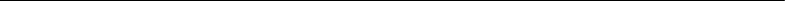 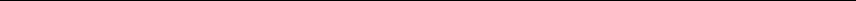 Assinatura do Responsável Legal	Coordenação de Nutrição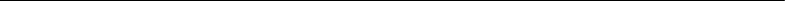 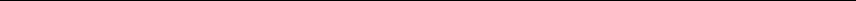 Testemunha	Testemunha